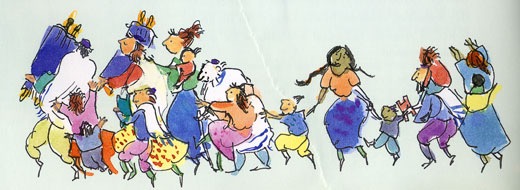 Dancing with the Torahs!The Big Torah Twirl & Unfurl!Sunday, September 30, 2018 Erev Simchat Torah 5:30 PM: Communal Festival Potluck Dinner 
7:15 PM: Simchat Torah Service and Celebration for Ages 0-120 This year, we invite these special groups of Adat Shalomers and friends for Torah honors — see if you fit into one (or more) of these groups and let us honor you!1. Federal employees and contractors2. Educators (at every level - for children and adults)3. Parents of all kids 0-124. Parents of teens5. All Torah, haftarah readers and shlichey tzibur6. All non-profit board members7. Everyone 70 and overThis year’s Chatan Torah–Chatan/Kalat Breisheet: Kitah Zayin (7th Grade)Join us for the final blast of seasonal joy as we unfurl the Torah and hear its ending and beginning.Thursday, October 12, Simchat Torah/Shemini Atzeret9:30 AM Festival Morning Service w/ Hallel, Hakafot & YizkorLed by Rabbi Fred & Hazzan Rachel*For those who don’t yet know: this holiday, “the joy of Torah,” is the closing festival of the whole Days of Awe season.  We celebrate the completion of a year of Torah reading and study and begin a new one with joyful melodies, dancing and special honors.  In the evening, we’ll open the whole scroll (almost!) and take ourselves on a quick Torah text romp.Visit www.adatshalom.net for more information. 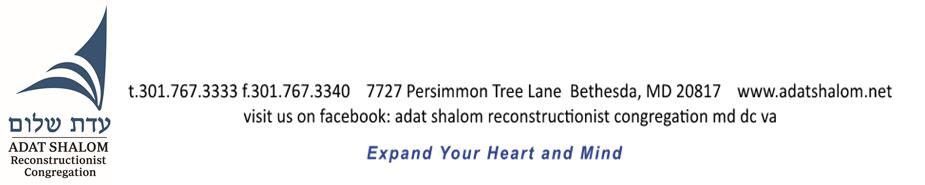 